Letter of Recommendation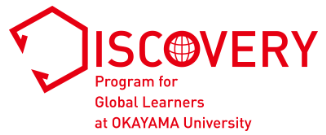 Applicant’s full name: 　　　　　　　　　　　　　　　　　　　To the recommender:Thank you for agreeing to provide this letter of recommendation. Please complete BOTH Parts I and II, and return the form  to the applicant in a sealed envelope with your signature across the back seal, OR mail directly to:  	Admissions Division, Discovery Program for Global Learners, Okayama University	2-1-1 Tsushima-naka, Kita-ku, Okayama 700-8530 JAPANRecommender’s name and job title:                                                                   School, company, or professional affiliation:                                                            Address:                                                                                        Phone number:                                 E-mail:                                            Relationship to applicant:                          How long have you known the applicant?               PART I:PART II: Do you feel this applicant has the ability to succeed in a multi-cultural environment? Please add comments to highlight or clarify the applicant’s strengths or weaknesses. Attach a separate sheet as necessary. Recommender’s signature:                                          Date:                             * The Letter of Recommendation must be in English or Japanese.4(superior)3(good)2(sufficient)1(needs work)unable to judgeself discipline, planning, and time management skillsability to adapt to new situations and environmentsability to cooperate and work with otherscreativity/problem-solving skillsleadership skillscommunication skills (written and spoken) 